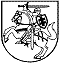 JAUNIMO REIKALŲ DEPARTAMENTO prie socialinės apsaugos ir darbo ministerijos DIREKTORIUSĮSAKYMASDĖL DARBO SU JAUNIMU TARYBOS prie jaunimo reikalų departamento prie socialinės apsaugos ir darbo ministerijos NUOSTATŲ PATVIRTINIMO2019 m. liepos mėn. 5 d. Nr. 2V- 142 (1.4)   VilniusVadovaudamasis Lietuvos Respublikos socialinės apsaugos ir darbo ministro 2018 m. birželio 4 d. įsakymu Nr. A1-254 „Dėl pavedimo Jaunimo reikalų departamentui prie Socialinės apsaugos ir darbo ministerijos“, pagal kurį Jaunimo reikalų departamentas prie Socialinės apsaugos ir darbo ministerijos (toliau – Departamentas) įgyvendina priemonę Nr. 1.5. „suderinus su Socialinės apsaugos ir darbo ministerija, atstovauti jaunimo politikai tarptautinėse darbo grupėse, institucijose bei organizacijose, inicijuoti ir įgyvendinti tarptautinius protokolus, projektus ir renginius jaunimo politikos srityje, inicijuoti ir įgyvendinti tarpžinybinę ir tarpsektorinę veiklą, programas ir priemones“ ir siekdamas užtikrinti kokybišką ir tolygią darbo su jaunimu plėtrą Lietuvoje: 1.Tvirtinu Jaunimo reikalų departamento prie Socialinės apsaugos ir darbo ministerijos darbo su jaunimu tarybos (toliau – Darbo su jaunimu taryba) nuostatus (pridedama).  2.  Pavedu Departamento vyriausiajai patarėjai Eglei Došienei teisės aktų ir šio įsakymo patvirtinta tvarka  organizuoti Darbo su jaunimu tarybos posėdžius bei juose vykdyti sekretoriaus funkcijas.3. Nustatau, kad šis įsakymas įsigalioja nuo 2019 m. liepos mėn. 5 d. Direktorius 					                    Jonas Laniauskas ParengėVyriausioji patarėjaE.Došienė2019- 07-05    PATVIRTINTAJaunimo reikalų departamento prie Socialinės apsaugos ir darbo ministerijos direktoriaus 2019 m.               d. įsakymu Nr. 2V-      (1.4)DARBO SU JAUNIMU TARYBOS PRIE JAUNIMO REIKALŲ DEPARTAMENTO PRIE SOCIALINĖS APSAUGOS IR DARBO MINISTERIJOS NUOSTATAII SKYRIUSBENDROSIOS NUOSTATOS1. Jaunimo reikalų departamento prie Socialinės apsaugos ir darbo ministerijos Darbo su jaunimu tarybos nuostatai (toliau – Nuostatai) reglamentuoja darbo su jaunimu tarybos (toliau – Taryba) uždavinius ir funkcijas, teises, pareigas ir darbo organizavimą.2. Taryba yra visuomeniniais pagrindais veikiantis Jaunimo reikalų departamento prie Socialinės apsaugos ir darbo ministerijos (toliau – Departamentas) patariamasis subjektas, konsultuojantis Departamentą darbo su jaunimu klausimais. Tarybos nariams už darbą Taryboje nemokama.3. Taryba savo veikloje vadovaujasi jaunimo politiką reglamentuojančiais ir kitais galiojančiais teisės aktais. 4. Nuostatuose vartojamos sąvokos:4.1. Darbas su jaunimu – veikla, skirta sąlygoms jaunam žmogui įsitraukti į asmeninę, profesinę ir visuomeninę veiklą sudaryti, jo kompetencijoms plėtoti ir ugdyti.4.2. Mažiau galimybių turintis jaunimas – jaunimas, neturintis tokių pat sąlygų kaip bendraamžiai savo kompetencijoms ir veikloms plėtoti, dėl to, kad gyvena nepalankiomis sąlygomis ar patiria socialinių, ekonominių, išsilavinimo, kultūrinių, geografinių sunkumų, turi negalią ir (ar) sveikatos problemų.5. Kitos Nuostatuose vartojamos sąvokos suprantamos taip, kaip jos apibrėžtos Lietuvos Respublikos jaunimo politikos pagrindų įstatyme, Lietuvos Respublikos civiliniame kodekse, Lietuvos Respublikos savanoriškos veiklos įstatyme, Lietuvos Respublikos regioninės plėtros įstatyme ir kituose Lietuvos Respublikos teisės aktuose.II SKYRIUSTARYBOS UŽDAVINIAI IR FUNKCIJOS6. Pagrindiniai Tarybos uždaviniai – analizuoti ir stebėti darbo su jaunimu įgyvendinimą Lietuvoje, konsultuoti ir teikti išvadas Departamentui, skleisti informaciją visuomenėje apie darbo su jaunimu reikšmę ir svarbą visuomenės raidai.7. Vykdydama uždavinius, Taryba atlieka šias funkcijas:7.1. analizuoja darbo su jaunimu iššūkius;7.2. nagrinėja Departamento darbo su jaunimu veiklą, darbuotojų, dirbančių su jaunimu, rengimą ir (ar) teikia rekomendacijas ir siūlymus Departamentui dėl galiojančių teisės aktų, reglamentuojančių darbą su jaunimu, taikymo, naudojimo ir (ar) keitimo;7.3. teikia rekomendacijas Departamentui dėl darbo su jaunimu prioritetų (pvz.: svarstant finansavimo konkursų, darbo su jaunimu formų ar kitus klausimus);7.4. analizuoja valstybės socialinės politikos klausimus, susijusius su darbo su jaunimu vykdymu, jo kokybe, ir teikia pasiūlymus Departamentui;7.5. svarsto kitus strateginius socialinės politikos klausimus, susijusius su darbo su jaunimu plėtra;7.6. rengia ir teikia išvadas Departamento suformuluotiems klausimams darbo su jaunimu tema.III.  SKYRIUS         TARYBOS TEISĖS8. Taryba, vykdydama jai nustatytus uždavinius bei funkcijas, turi teisę:8.1. siūlyti Departamentui kviesti į Tarybos posėdžius valstybės bei savivaldybių institucijų ir įstaigų, nevyriausybinių organizacijų bei kitų įstaigų atstovus, specialistus, ekspertus, mokslininkus;8.2. siūlyti Departamentui sudaryti darbo grupes ar ekspertų komisijas teisės aktų ir kitų dokumentų projektams rengti ir ekspertizei atlikti ar kitoms problemoms nagrinėti;8.3. laikantis teisės aktų reikalavimų skleisti informaciją visuomenei apie Tarybos vykdomą veiklą.IV.   SKYRIUSTARYBOS SUDĖTIS IR DARBO ORGANIZAVIMAS9.   Tarybą sudaro 10 narių, kurie atrenkami pagal Departamento direktoriaus įsakymu numatytą Darbo su jaunimo tarybos prie Jaunimo reikalų departamento prie Socialinės apsaugos ir darbo ministerijos narių atrankos organizavimo tvarkos aprašą. 10. Tarybos sudėtis tvirtinama Departamento direktoriaus įsakymu.11. Tarybos pirmininką ir jo pavaduotoją vienai kadencijai iš savo narių renka Tarybos nariai, pirmojo posėdžio metu.12. Tarybos pirmininkas organizuoja Tarybos darbą. Tarybos pirmininko nesant, Tarybai vadovauja Tarybos pirmininko pavaduotojas.13. Tarybos kadencija – 3 metai. Asmuo Tarybos nariu gali būti ne ilgiau kaip dvi kadencijas iš eilės.14. Tarybos narys turi teisę atsistatydinti iš Tarybos nario pareigų kadencijai nesibaigus, apie tai ne vėliau kaip per 30 dienų iki artimiausio eilinio Tarybos posėdžio raštu įspėjęs apie tai Tarybos pirmininką, kuris informuoja Departamento direktorių. Tarybos narys nebelaikomas jos nariu nuo Departamento direktoriaus įsakymo patvirtinimo dienos.15. Tarybos nariui atsistatydinus iš Tarybos nario pareigų turi būti skelbiama nauja Tarybos nario atranka. Naujas narys išrenkamas iki Tarybos kadencijos pabaigos.16. Tarybos veiklos forma – posėdžiai. Posėdžiai protokoluojami ir fiksuojami garso priemonėmis. Posėdžio garso įrašas perkeliamas į kompiuterinę laikmeną. Prieš pradedant daryti garso įrašą, apie tai Tarybos posėdyje dalyvaujantys asmenys informuojami žodžiu. Įrašas pridedamas prie protokolo ir saugomas Departamente Dokumentų saugojimo taisyklių, patvirtintų Lietuvos vyriausiojo archyvaro 2011 m. gruodžio 28 d. įsakymu Nr. V-157 „Dėl dokumentų saugojimo taisyklių patvirtinimo“ nustatyta tvarka ir Bendrųjų dokumentų saugojimo terminų rodyklėje, patvirtintoje Lietuvos vyriausiojo archyvaro 2011 m. kovo 9 d. įsakymu Nr. V-100 „Dėl bendrųjų dokumentų saugojimo terminų rodyklės patvirtinimo“, nustatytais terminais.17. Eiliniai Tarybos posėdžiai šaukiami ne rečiau kaip kartą per 4 mėnesius. Neeilinis Tarybos posėdis šaukiamas Tarybos pirmininko ar ne mažiau kaip 1/3 Tarybos narių reikalavimu.18. Pirmojo posėdžio metu, prieš pradėdami darbą, Tarybos nariai ir sekretorius privalo pasirašyti nešališkumo deklaracijas (Nuostatų 1 priedas).19. Konkretiems klausimams spręsti, kuriems reikalingi greiti sprendimai, gali būti šaukiamas elektroninis Tarybos posėdis telekonferencijos būdu arba nariai gali būti apklausiami elektroniniu paštu, atsakymams suteikiant 72 val. nuo elektroninio laiško išsiuntimo terminą. Tarp posėdžių einamieji klausimai gali būti aptariami ir Tarybos narių nuomonė išreiškiama elektroniniu paštu.20. Tarybos nariai gali siūlyti svarstyti posėdyje aktualius klausimus. Medžiagą siūlomais svarstyti klausimais Tarybos nariai pateikia Departamentui likus ne mažiau kaip 5 darbo dienoms iki Tarybos posėdžio.21. Tarybos posėdis yra teisėtas, jeigu jame dalyvauja ne mažiau kaip pusė Tarybos narių. Sprendimai priimami posėdyje dalyvaujančių Tarybos narių balsų dauguma. Balsams pasiskirsčius po lygiai, sprendžiamojo balso teisę turi Tarybos pirmininkas, o jo nesant – Tarybos pirmininko pavaduotojas.22. Tarybos sprendimai įforminami protokolu, kuris elektroniniu būdu turi būti suderintas su Tarybos nariais. Tarybos posėdžio protokolas jos nariams suderinti pateikiamas ne vėliau kaip per 3 darbo dienas po įvykusio posėdžio. Tarybos nariai pastabas ir pasiūlymus dėl protokolo pateikia per 2 darbo dienas nuo posėdžio protokolo gavimo dienos. Su Tarybos nariais suderintą protokolą pasirašo posėdžio pirmininkas ir sekretorius.23. Tarybos posėdžiuose turi teisę dalyvauti suinteresuoti Socialinės apsaugos ir darbo ministerijos, kitų institucijų bei organizacijų atstovai.24. Tarybos darbą techniškai aptarnauja Departamento direktoriaus įsakymu paskirtas Tarybos sekretorius. Tarybos sekretorius nėra Tarybos narys.25. Tarybos sekretorius:25.1. techniškai aptarnauja Tarybą, organizuoja ir protokoluoja Tarybos posėdžius, pasirašo posėdžių protokolus;25.2. skelbia informaciją apie Tarybos posėdžius ir ne vėliau kaip likus 3 darbo dienoms iki Tarybos posėdžio Tarybos narius el. būdu informuoja apie posėdžio darbotvarkę;25.3. renka Tarybos narių pasirašytas nešališkumo deklaracijas;         25.4. elektroniniu būdu siunčia derinti Tarybos posėdžio protokolą jos nariams.VIII.  SKYRIUSBAIGIAMOSIOS NUOSTATOS26. Taryba, priimdama sprendimus, laikosi skaidrumo, nešališkumo, teisėtumo, sąžiningumo principų.27. Tarybos išvados ir pasiūlymai yra rekomendacinio pobūdžio.28. Nuostatuose nenumatytus Tarybos darbo organizavimo klausimus sprendžia Tarybos pirmininkas, o kai jo nėra – Tarybos pirmininko pavaduotojas.29. Departamento direktoriaus sprendimas gali būti pakeistas ar pripažintas netekusiu galios atsižvelgiant į pasikeitusius teisės aktus. 30. Sprendimas dėl darbo su jaunimu tarybos sudėties gali būti skundžiamas Lietuvos Respublikos viešojo administravimo įstatymo ir Lietuvos Respublikos administracinių bylų teisenos įstatymo nustatyta tvarka.–––––––––––––––––––– Nuostatų 1 priedasNEŠALIŠKUMO DEKLARACIJA DĖL OBJEKTYVIŲ SPRENDIMŲ PRIĖMIMO BEI VIEŠŲJŲ IR PRIVAČIŲ INTERESŲ KONFLIKTO VENGIMO(data)Aš, _______________, būdamas (-a) darbo su jaunimu tarybos (toliau – Taryba) nariu (-e) ar komisijos sekretoriumi:	1. pasižadu savo pareigas atlikti objektyviai, dalykiškai, be išankstinio nusistatymo, vadovaudamasis (-i) įstatymų viršenybės, skaidrumo, nešališkumo, teisėtumo, sąžiningumo principais;2. pasižadu informuoti komisijos pirmininką arba Departamento vadovą (kai nusišalina komisijos pirmininkas) apie esamą interesų konfliktą ir nusišalinti nuo dalyvavimo tolesnėje procedūroje, jei man dalyvaujant, rengiant, svarstant ar priimant Tarybos sprendimus:2.1. šiose procedūrose dalyvauja asmenys, iš kurių aš ar man artimi asmenys gauna bet kurios rūšies pajamų ar kitokio pobūdžio naudos;2.2. aš ar man artimi asmenys yra procedūrose dalyvaujančio juridinio asmens steigėjas, akcininkas ar dalininkas, darbuotojas ar valdymo organo narys;2.3. dėl bet kokių kitų aplinkybių negaliu laikytis 1 punkte nustatytų principų;3. jei paaiškėtų, kad mano dalyvavimas rengiant, svarstant ar priimant Tarybos sprendimus gali sukelti interesų konfliktą, pasižadu nedelsdamas (-a) informuoti apie tai komisijos pirmininką arba Departamento vadovą (kai nusišalina komisijos pirmininkas) ir nusišalinti nuo sprendimo priėmimo procedūros.Žinau, kad kilus šališkumo ar interesų konflikto grėsmei galiu būti nušalintas (-a) nuo dalyvavimo tolesnėje procedūroje.Man išaiškinta, kad man artimi asmenys yra artimieji giminaičiai bei svainystės ryšiais susiję asmenys, kaip jie apibrėžti Lietuvos Respublikos civilinio kodekso 3.135 ir 3.136 straipsniuose, taip pat sutuoktinis, sugyventinis ar partneris, sutuoktinio, sugyventinio ar partnerio vaikai (įvaikiai), tėvai (įtėviai), broliai (įbroliai), seserys (įseserės) bei mano įtėviai, įvaikiai, įbroliai, įseserės.______________________                 ______________________               ____________________(nurodomos pareigos                                    (parašas)                                     (vardas ir pavardė )  taryboje) 